OBAVIJEST O RASPOREDU RJEŠAVANJA PRVOG ELIMINACIJSKOG TESTAPONOS DOMOVINE '20 U ČETVRTAK 13. VELJAČEZbog bržeg ocjenjivanja i podjele učenika na poluzavršna natjecanja eliminacijsko testiranje se provodi u grupama prema najbližem mjestu održavanja poluzavršnih natjecanja. Sukladno tome eliminacijski testovi su dostupni u vremenu kako slijedi:-	Od 12.00 do 12.18 sati za srednjoškolce iz Bosne i Hercegovine-	Od 12.20 do 12.38 sati za srednjoškolce iz Splitsko Dalmatinske, Dubrovačko neretvanske, Zadarske i Šibensko kninske županije-	Od 12.40 do 12.58 sati za srednjoškolce iz Varaždinske, Sisačko moslavačke, Krapinsko zagorske, Međimurske , Koprivničko križevačke i Bjelovarsko bilogorske županije-	Od 13.00 do 13.18 sati za srednjoškolce is Vukovarsko srijemske, Osječke, Požeško slavonske, Brodsko posavske i Virovitičko podravske županije-	Od 13.20 do 13.38 sati za srednjoškolce iz Istarske, Primorsko goranske, Karlovačke i Ličko senjske županije-	Od 13.40 do 13.58 sati za srednjoškolce iz Grada Zagreba i Zagrebačke županije-	Od 19.00 do 19.18 sati za polaznike dopunske nastave iz iseljeništvaNapomena: Test se sastoji od 40 slučajno odabranih pitanja iz javno objavljenog Kataloga, potrebno se prijaviti putem AAI@Edu.hr identiteta, Facebook ili Google računa, vremenski je ograničen i nema povratka na prethodno pitanje! Probni test od 20 slučajno odabranih pitanja traje 7 minuta, može se rješavati neograničeno puta i dostupan je za rješavanje čitavo vrijeme.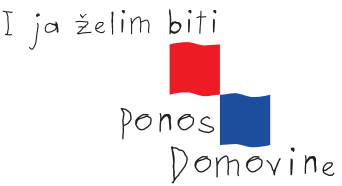 Ponos domovine tim                                                                                                       Predsjednica Udruge:                                                                                                      Patricija Lukšić, mag.iur.Zagreb, 12. siječnja 2020. godine